O RELATÓRIO CHILD TRAFFICKING IN THE EUROPEAN UNIONtamanho da fonte   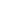 Imprimir E-mailO relatório Child Trafficking in the European Union - Challenges, perspectives and good practices, que reúne informação sobre a situação do tráfico de crianças nos vinte e sete Estados-membros da União Europeia com base em relatórios de cada país desenvolvidos em 2008 pela FRALEX, uma rede europeia de especialistas em legislação.Fontes, fiabilidade e acessibilidade dos dados sobre tráfico de crianças, medidas internacionais e europeias de combate ao tráfico de pessoas, perspectiva comparada sobre a legislação e as políticas de prevenção e protecção nos diferentes países, programas e boas práticas são algumas das questões analisadas.Download do PDF